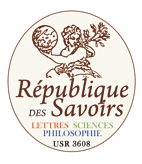 Fiche à remplir pour mettre une manifestation à l’agenda dusite web de la République des savoirsEn cas de modifications quelconques : changement de salle, d’horaires, d’intervenants, etc, merci de faire suivre l’information à Cécile Alrivie (cecile.alrivie@ens.fr).Informations nécessaires :Informations nécessaires :Affiche(format word et si possible pdf et jpg) :Programme(format word et si possible pdf et jpg)Nature de la manifestation :(colloque, journée d’étude, conférence, table ronde, etc. ) :Titre :Date(s) de l’évènement :Horaires (début-fin) :Adresse institution d’accueil :Salle :Présentation éventuelle :Organisateur (s) +  affiliation(s):Institutions organisatrices :